APPENDIX A

ExCELS Theory of ChangeThis page has been left blank for double-sided copying.The Early Care and Education Leadership Study (ExCELS)
Theory of Change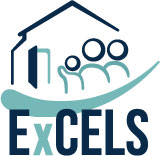 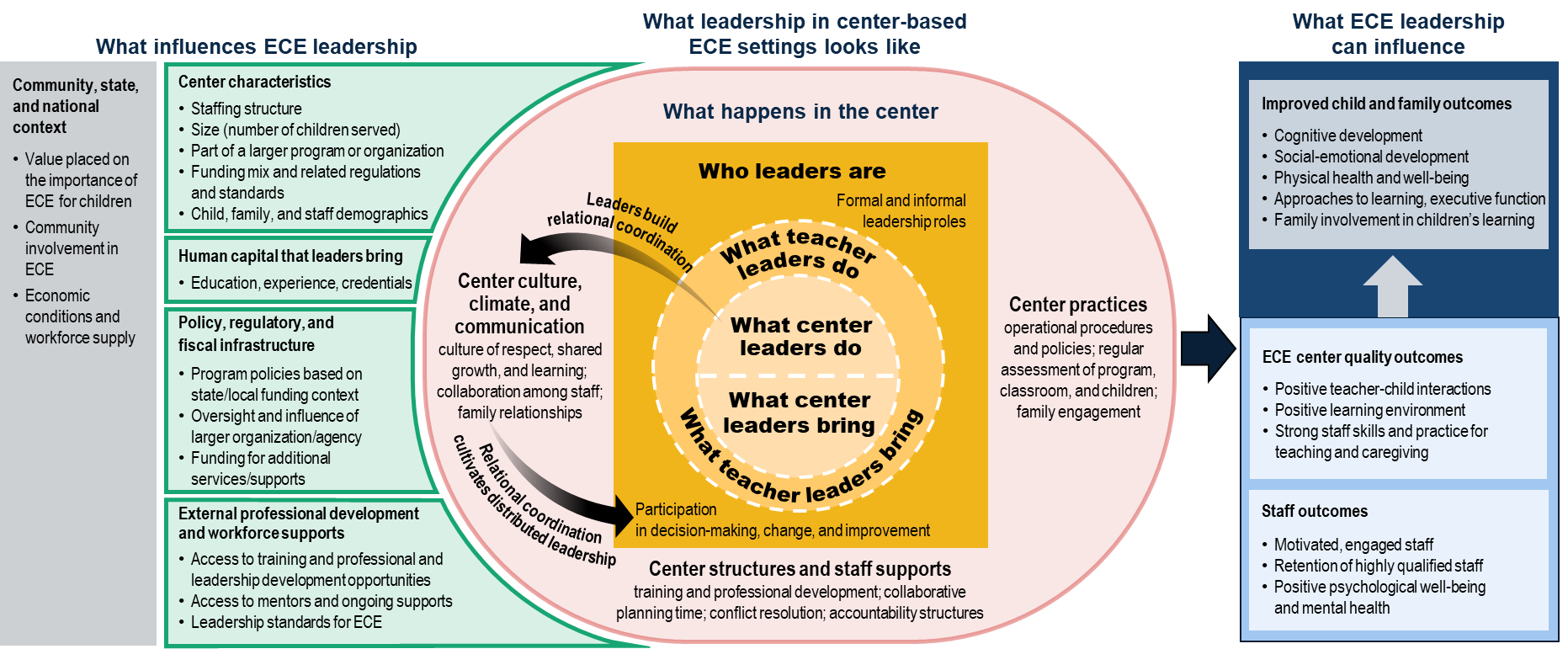 This page has been left blank for double-sided copying. 